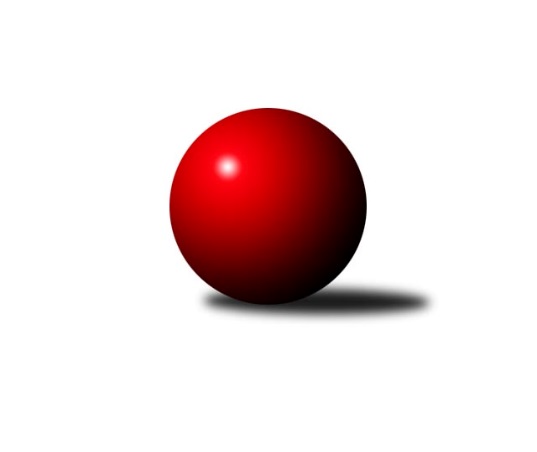 Č.23Ročník 2017/2018	10.6.2024 Krajský přebor Libereckého kraje 2017/2018Statistika 23. kolaTabulka družstev:		družstvo	záp	výh	rem	proh	skore	sety	průměr	body	plné	dorážka	chyby	1.	TJ Dynamo Liberec B	22	17	0	5	95.0 : 37.0 	(111.5 : 64.5)	1610	34	1126	484	30.3	2.	TJ Kuželky Česká Lípa B	23	17	0	6	92.0 : 46.0 	(115.5 : 68.5)	1616	34	1131	484	27.1	3.	TJ Lokomotiva Liberec B	23	17	0	6	89.0 : 49.0 	(105.5 : 78.5)	1600	34	1134	466	32.7	4.	SK Plaston Šluknov B	23	16	0	7	89.0 : 49.0 	(111.0 : 73.0)	1590	32	1121	469	35.7	5.	TJ Lokomotiva Liberec	23	15	0	8	78.5 : 59.5 	(102.0 : 82.0)	1563	30	1109	454	35.8	6.	SK Skalice B	23	12	0	11	74.0 : 64.0 	(94.0 : 90.0)	1536	24	1092	444	40.7	7.	TJ Sokol Blíževedly B	23	12	0	11	72.5 : 65.5 	(91.5 : 92.5)	1540	24	1099	442	39.3	8.	TJ Bižuterie Jablonec n. N.  B	23	11	1	11	72.0 : 66.0 	(92.0 : 92.0)	1524	23	1077	447	43.9	9.	SK Skalice C	22	10	1	11	64.5 : 67.5 	(92.0 : 84.0)	1520	21	1092	428	43.3	10.	TJ Spartak Chrastava	23	10	0	13	64.0 : 74.0 	(90.0 : 94.0)	1497	20	1081	416	47.7	11.	TJ Doksy B	23	9	1	13	57.5 : 80.5 	(75.5 : 108.5)	1532	19	1094	438	42.2	12.	TJ Doksy D	23	4	2	17	37.0 : 101.0 	(69.5 : 114.5)	1487	10	1072	415	49.6	13.	TJ Doksy C	23	4	1	18	40.0 : 98.0 	(69.0 : 115.0)	1428	9	1044	384	51.4	14.	TJ Kuželky Česká Lípa C	23	3	0	20	35.0 : 103.0 	(61.0 : 123.0)	1443	6	1047	397	50Tabulka doma:		družstvo	záp	výh	rem	proh	skore	sety	průměr	body	maximum	minimum	1.	TJ Dynamo Liberec B	11	11	0	0	59.0 : 7.0 	(62.0 : 26.0)	1615	22	1753	1435	2.	TJ Kuželky Česká Lípa B	11	10	0	1	54.0 : 12.0 	(64.5 : 23.5)	1619	20	1698	1549	3.	TJ Lokomotiva Liberec B	12	10	0	2	54.0 : 18.0 	(66.0 : 30.0)	1628	20	1719	1552	4.	TJ Lokomotiva Liberec	12	10	0	2	49.0 : 23.0 	(58.5 : 37.5)	1567	20	1660	1465	5.	SK Plaston Šluknov B	11	9	0	2	47.0 : 19.0 	(58.0 : 30.0)	1601	18	1653	1547	6.	SK Skalice B	12	9	0	3	52.5 : 19.5 	(57.5 : 38.5)	1724	18	1810	1668	7.	TJ Bižuterie Jablonec n. N.  B	12	9	0	3	48.0 : 24.0 	(54.0 : 42.0)	1575	18	1665	1524	8.	TJ Sokol Blíževedly B	12	8	0	4	44.5 : 27.5 	(51.0 : 45.0)	1547	16	1649	1491	9.	TJ Spartak Chrastava	12	7	0	5	42.0 : 30.0 	(51.5 : 44.5)	1548	14	1652	1426	10.	SK Skalice C	10	6	1	3	35.0 : 25.0 	(48.0 : 32.0)	1632	13	1697	1576	11.	TJ Doksy B	11	6	1	4	36.5 : 29.5 	(46.5 : 41.5)	1514	13	1556	1488	12.	TJ Doksy C	11	3	1	7	25.0 : 41.0 	(39.0 : 49.0)	1467	7	1554	1358	13.	TJ Kuželky Česká Lípa C	11	3	0	8	24.0 : 42.0 	(34.5 : 53.5)	1502	6	1583	1421	14.	TJ Doksy D	12	2	0	10	20.0 : 52.0 	(31.5 : 64.5)	1432	4	1499	1359Tabulka venku:		družstvo	záp	výh	rem	proh	skore	sety	průměr	body	maximum	minimum	1.	TJ Lokomotiva Liberec B	11	7	0	4	35.0 : 31.0 	(39.5 : 48.5)	1597	14	1652	1469	2.	SK Plaston Šluknov B	12	7	0	5	42.0 : 30.0 	(53.0 : 43.0)	1588	14	1676	1530	3.	TJ Kuželky Česká Lípa B	12	7	0	5	38.0 : 34.0 	(51.0 : 45.0)	1617	14	1709	1456	4.	TJ Dynamo Liberec B	11	6	0	5	36.0 : 30.0 	(49.5 : 38.5)	1612	12	1747	1522	5.	TJ Lokomotiva Liberec	11	5	0	6	29.5 : 36.5 	(43.5 : 44.5)	1562	10	1765	1472	6.	TJ Sokol Blíževedly B	11	4	0	7	28.0 : 38.0 	(40.5 : 47.5)	1539	8	1707	1360	7.	SK Skalice C	12	4	0	8	29.5 : 42.5 	(44.0 : 52.0)	1516	8	1599	1426	8.	TJ Spartak Chrastava	11	3	0	8	22.0 : 44.0 	(38.5 : 49.5)	1490	6	1573	1329	9.	SK Skalice B	11	3	0	8	21.5 : 44.5 	(36.5 : 51.5)	1509	6	1550	1434	10.	TJ Doksy D	11	2	2	7	17.0 : 49.0 	(38.0 : 50.0)	1489	6	1673	1376	11.	TJ Doksy B	12	3	0	9	21.0 : 51.0 	(29.0 : 67.0)	1528	6	1598	1424	12.	TJ Bižuterie Jablonec n. N.  B	11	2	1	8	24.0 : 42.0 	(38.0 : 50.0)	1517	5	1608	1416	13.	TJ Doksy C	12	1	0	11	15.0 : 57.0 	(30.0 : 66.0)	1432	2	1544	1248	14.	TJ Kuželky Česká Lípa C	12	0	0	12	11.0 : 61.0 	(26.5 : 69.5)	1444	0	1511	1296Tabulka podzimní části:		družstvo	záp	výh	rem	proh	skore	sety	průměr	body	doma	venku	1.	TJ Dynamo Liberec B	14	10	0	4	57.0 : 27.0 	(66.5 : 45.5)	1617	20 	6 	0 	0 	4 	0 	4	2.	TJ Kuželky Česká Lípa B	14	10	0	4	55.0 : 29.0 	(74.0 : 38.0)	1606	20 	7 	0 	0 	3 	0 	4	3.	TJ Lokomotiva Liberec B	14	10	0	4	52.0 : 32.0 	(62.0 : 50.0)	1614	20 	5 	0 	2 	5 	0 	2	4.	SK Plaston Šluknov B	14	9	0	5	52.0 : 32.0 	(64.0 : 48.0)	1583	18 	5 	0 	1 	4 	0 	4	5.	TJ Lokomotiva Liberec	14	9	0	5	48.5 : 35.5 	(66.0 : 46.0)	1565	18 	6 	0 	2 	3 	0 	3	6.	TJ Spartak Chrastava	14	8	0	6	49.0 : 35.0 	(60.5 : 51.5)	1519	16 	6 	0 	2 	2 	0 	4	7.	SK Skalice B	14	8	0	6	48.0 : 36.0 	(63.0 : 49.0)	1538	16 	6 	0 	2 	2 	0 	4	8.	TJ Sokol Blíževedly B	14	7	0	7	42.5 : 41.5 	(57.5 : 54.5)	1516	14 	5 	0 	3 	2 	0 	4	9.	TJ Bižuterie Jablonec n. N.  B	14	6	1	7	42.0 : 42.0 	(52.5 : 59.5)	1534	13 	5 	0 	3 	1 	1 	4	10.	SK Skalice C	14	6	1	7	38.5 : 45.5 	(54.0 : 58.0)	1534	13 	2 	1 	3 	4 	0 	4	11.	TJ Doksy D	14	4	2	8	29.0 : 55.0 	(46.5 : 65.5)	1485	10 	2 	0 	6 	2 	2 	2	12.	TJ Doksy B	14	4	1	9	32.5 : 51.5 	(46.5 : 65.5)	1529	9 	2 	1 	3 	2 	0 	6	13.	TJ Kuželky Česká Lípa C	14	3	0	11	23.0 : 61.0 	(35.5 : 76.5)	1426	6 	3 	0 	3 	0 	0 	8	14.	TJ Doksy C	14	1	1	12	19.0 : 65.0 	(35.5 : 76.5)	1416	3 	1 	1 	4 	0 	0 	8Tabulka jarní části:		družstvo	záp	výh	rem	proh	skore	sety	průměr	body	doma	venku	1.	TJ Dynamo Liberec B	8	7	0	1	38.0 : 10.0 	(45.0 : 19.0)	1600	14 	5 	0 	0 	2 	0 	1 	2.	SK Plaston Šluknov B	9	7	0	2	37.0 : 17.0 	(47.0 : 25.0)	1607	14 	4 	0 	1 	3 	0 	1 	3.	TJ Lokomotiva Liberec B	9	7	0	2	37.0 : 17.0 	(43.5 : 28.5)	1566	14 	5 	0 	0 	2 	0 	2 	4.	TJ Kuželky Česká Lípa B	9	7	0	2	37.0 : 17.0 	(41.5 : 30.5)	1605	14 	3 	0 	1 	4 	0 	1 	5.	TJ Lokomotiva Liberec	9	6	0	3	30.0 : 24.0 	(36.0 : 36.0)	1600	12 	4 	0 	0 	2 	0 	3 	6.	TJ Bižuterie Jablonec n. N.  B	9	5	0	4	30.0 : 24.0 	(39.5 : 32.5)	1511	10 	4 	0 	0 	1 	0 	4 	7.	TJ Sokol Blíževedly B	9	5	0	4	30.0 : 24.0 	(34.0 : 38.0)	1571	10 	3 	0 	1 	2 	0 	3 	8.	TJ Doksy B	9	5	0	4	25.0 : 29.0 	(29.0 : 43.0)	1544	10 	4 	0 	1 	1 	0 	3 	9.	SK Skalice C	8	4	0	4	26.0 : 22.0 	(38.0 : 26.0)	1505	8 	4 	0 	0 	0 	0 	4 	10.	SK Skalice B	9	4	0	5	26.0 : 28.0 	(31.0 : 41.0)	1565	8 	3 	0 	1 	1 	0 	4 	11.	TJ Doksy C	9	3	0	6	21.0 : 33.0 	(33.5 : 38.5)	1509	6 	2 	0 	3 	1 	0 	3 	12.	TJ Spartak Chrastava	9	2	0	7	15.0 : 39.0 	(29.5 : 42.5)	1484	4 	1 	0 	3 	1 	0 	4 	13.	TJ Kuželky Česká Lípa C	9	0	0	9	12.0 : 42.0 	(25.5 : 46.5)	1477	0 	0 	0 	5 	0 	0 	4 	14.	TJ Doksy D	9	0	0	9	8.0 : 46.0 	(23.0 : 49.0)	1457	0 	0 	0 	4 	0 	0 	5 Zisk bodů pro družstvo:		jméno hráče	družstvo	body	zápasy	v %	dílčí body	sety	v %	1.	Josef Kuna 	TJ Bižuterie Jablonec n. N.  B 	19	/	23	(83%)	34	/	46	(74%)	2.	Ludvík Szabo 	TJ Dynamo Liberec B 	17	/	21	(81%)	28.5	/	42	(68%)	3.	Jana Susková 	TJ Lokomotiva Liberec B 	17	/	22	(77%)	34.5	/	44	(78%)	4.	Petr Tichý 	SK Plaston Šluknov B 	17	/	22	(77%)	34	/	44	(77%)	5.	Radek Chomout 	TJ Dynamo Liberec B 	15	/	22	(68%)	25	/	44	(57%)	6.	Vlastimil Václavík 	TJ Sokol Blíževedly B 	14.5	/	16	(91%)	27	/	32	(84%)	7.	st. Holanec, st.	TJ Dynamo Liberec B 	14	/	19	(74%)	27	/	38	(71%)	8.	st. Javorek, st.	SK Skalice B 	14	/	20	(70%)	25.5	/	40	(64%)	9.	st. Kezer, st.	SK Skalice B 	14	/	21	(67%)	24.5	/	42	(58%)	10.	Jan Marušák 	SK Plaston Šluknov B 	14	/	22	(64%)	26	/	44	(59%)	11.	Jana Kořínková 	TJ Lokomotiva Liberec B 	14	/	22	(64%)	23	/	44	(52%)	12.	Radek Potůček 	TJ Kuželky Česká Lípa B 	13	/	17	(76%)	21	/	34	(62%)	13.	Karel Mottl 	TJ Spartak Chrastava 	13	/	19	(68%)	19.5	/	38	(51%)	14.	Jaroslav Chlumský 	TJ Spartak Chrastava 	12	/	14	(86%)	20	/	28	(71%)	15.	Anita Morkusová 	SK Plaston Šluknov B 	12	/	18	(67%)	22	/	36	(61%)	16.	Nataša Kovačovičová 	TJ Lokomotiva Liberec B 	12	/	19	(63%)	22.5	/	38	(59%)	17.	Jaroslav Košek 	TJ Kuželky Česká Lípa B 	12	/	20	(60%)	26.5	/	40	(66%)	18.	Anton Zajac 	TJ Lokomotiva Liberec 	11.5	/	16	(72%)	21.5	/	32	(67%)	19.	Radek Kozák 	TJ Doksy B 	11	/	17	(65%)	21	/	34	(62%)	20.	Jiří Ludvík 	TJ Kuželky Česká Lípa B 	11	/	21	(52%)	24	/	42	(57%)	21.	Jana Vokounová 	TJ Spartak Chrastava 	11	/	22	(50%)	28	/	44	(64%)	22.	Jiří Coubal 	TJ Kuželky Česká Lípa B 	10	/	14	(71%)	18	/	28	(64%)	23.	Zdeněk Chadraba 	TJ Doksy C 	10	/	15	(67%)	19	/	30	(63%)	24.	Miloš Merkl 	TJ Sokol Blíževedly B 	10	/	15	(67%)	17	/	30	(57%)	25.	Dušan Knobloch 	SK Plaston Šluknov B 	10	/	16	(63%)	20	/	32	(63%)	26.	Petr Jeník 	TJ Kuželky Česká Lípa B 	10	/	17	(59%)	21	/	34	(62%)	27.	Aleš Stach 	TJ Doksy D 	10	/	19	(53%)	24	/	38	(63%)	28.	Martin Zeman 	SK Skalice C 	9.5	/	14	(68%)	18	/	28	(64%)	29.	Zdeněk Pecina st.	TJ Dynamo Liberec B 	9	/	10	(90%)	16	/	20	(80%)	30.	Michal Buga 	TJ Bižuterie Jablonec n. N.  B 	9	/	12	(75%)	18	/	24	(75%)	31.	Miloslav Šimon 	TJ Doksy B 	9	/	13	(69%)	19	/	26	(73%)	32.	Libor Křenek 	SK Skalice C 	9	/	15	(60%)	17	/	30	(57%)	33.	Petr Tregner 	SK Skalice B 	8.5	/	19	(45%)	19	/	38	(50%)	34.	Jakub Šimon 	TJ Doksy C 	8	/	12	(67%)	12.5	/	24	(52%)	35.	Natálie Kozáková 	TJ Doksy C 	8	/	14	(57%)	19.5	/	28	(70%)	36.	Růžena Obručová 	TJ Lokomotiva Liberec B 	8	/	17	(47%)	17	/	34	(50%)	37.	Jiří Horník 	SK Skalice C 	8	/	19	(42%)	20	/	38	(53%)	38.	Radim Houžvička 	TJ Sokol Blíževedly B 	8	/	20	(40%)	16	/	40	(40%)	39.	Marie Kubánková 	TJ Kuželky Česká Lípa C 	8	/	20	(40%)	10.5	/	40	(26%)	40.	Petra Javorková 	SK Skalice B 	7	/	12	(58%)	12	/	24	(50%)	41.	Zdeněk Adamec 	TJ Lokomotiva Liberec 	7	/	12	(58%)	12	/	24	(50%)	42.	Stanislava Kroupová 	TJ Sokol Blíževedly B 	7	/	13	(54%)	13.5	/	26	(52%)	43.	Dan Paszek 	TJ Kuželky Česká Lípa C 	7	/	15	(47%)	17	/	30	(57%)	44.	Syková Olga 	TJ Bižuterie Jablonec n. N.  B 	6	/	9	(67%)	11.5	/	18	(64%)	45.	David Chýlek 	SK Skalice C 	6	/	11	(55%)	14	/	22	(64%)	46.	Miroslav Lapáček 	TJ Lokomotiva Liberec 	6	/	14	(43%)	14	/	28	(50%)	47.	Václav Bláha st.	TJ Doksy D 	6	/	16	(38%)	12.5	/	32	(39%)	48.	Ludmila Tomášková 	TJ Sokol Blíževedly B 	6	/	23	(26%)	14	/	46	(30%)	49.	Martina Chadrabová 	TJ Doksy B 	5.5	/	15	(37%)	10.5	/	30	(35%)	50.	Aleš Havlík 	TJ Lokomotiva Liberec 	5	/	10	(50%)	14	/	20	(70%)	51.	Lubomír Sirový 	SK Skalice C 	5	/	10	(50%)	12	/	20	(60%)	52.	Bohumír Dušek 	TJ Lokomotiva Liberec 	5	/	10	(50%)	10	/	20	(50%)	53.	ml. Seifertová, ml.	TJ Bižuterie Jablonec n. N.  B 	5	/	10	(50%)	8	/	20	(40%)	54.	ml. Klíma, ml.	TJ Doksy D 	5	/	14	(36%)	12	/	28	(43%)	55.	Kamila Klímová 	TJ Doksy D 	5	/	16	(31%)	9	/	32	(28%)	56.	Iva Kunová 	TJ Bižuterie Jablonec n. N.  B 	5	/	20	(25%)	9.5	/	40	(24%)	57.	Jaroslava Kozáková 	SK Skalice B 	4	/	6	(67%)	6	/	12	(50%)	58.	Ladislav, Wajsar ml.	TJ Dynamo Liberec B 	4	/	7	(57%)	8	/	14	(57%)	59.	Marek Kozák 	TJ Doksy B 	4	/	8	(50%)	5	/	16	(31%)	60.	Jiří Kraus 	TJ Kuželky Česká Lípa C 	4	/	9	(44%)	7	/	18	(39%)	61.	st. Pašek, st.	TJ Lokomotiva Liberec 	4	/	10	(40%)	8.5	/	20	(43%)	62.	Václav Žitný 	TJ Lokomotiva Liberec B 	4	/	12	(33%)	8.5	/	24	(35%)	63.	Martin Foltyn 	SK Skalice C 	4	/	13	(31%)	7	/	26	(27%)	64.	Dana Husáková 	TJ Spartak Chrastava 	4	/	19	(21%)	15.5	/	38	(41%)	65.	Pavel Leger 	TJ Kuželky Česká Lípa C 	3	/	4	(75%)	6	/	8	(75%)	66.	Daniel Paterko 	TJ Bižuterie Jablonec n. N.  B 	3	/	6	(50%)	5	/	12	(42%)	67.	Věra Navrátilová 	SK Plaston Šluknov B 	3	/	9	(33%)	5	/	18	(28%)	68.	Eva Šimonová 	TJ Doksy C 	3	/	13	(23%)	6	/	26	(23%)	69.	Petr Mádl 	TJ Doksy B 	3	/	14	(21%)	10	/	28	(36%)	70.	Martina Stachová 	TJ Doksy D 	3	/	14	(21%)	6	/	28	(21%)	71.	Kateřina Stejskalová 	TJ Doksy B 	3	/	18	(17%)	6	/	36	(17%)	72.	Pavel Kleiner 	TJ Kuželky Česká Lípa B 	2	/	3	(67%)	5	/	6	(83%)	73.	Eva Čechová 	TJ Lokomotiva Liberec 	2	/	3	(67%)	4	/	6	(67%)	74.	Stanislava Hřebenová 	TJ Sokol Blíževedly B 	2	/	3	(67%)	3	/	6	(50%)	75.	Jaromír Tomášek 	TJ Lokomotiva Liberec 	2	/	4	(50%)	4	/	8	(50%)	76.	David Vincze 	TJ Bižuterie Jablonec n. N.  B 	2	/	4	(50%)	4	/	8	(50%)	77.	Vladimír Procházka 	TJ Kuželky Česká Lípa C 	2	/	4	(50%)	3	/	8	(38%)	78.	František Dostál 	TJ Spartak Chrastava 	2	/	4	(50%)	2	/	8	(25%)	79.	Tomáš Ludvík 	TJ Kuželky Česká Lípa C 	2	/	5	(40%)	3	/	10	(30%)	80.	František Vokoun 	TJ Spartak Chrastava 	2	/	6	(33%)	5	/	12	(42%)	81.	Václav Líman 	TJ Doksy B 	2	/	7	(29%)	4	/	14	(29%)	82.	Emilie Deingruberova 	TJ Lokomotiva Liberec 	1	/	1	(100%)	1	/	2	(50%)	83.	Aneta Kuchynková 	TJ Sokol Blíževedly B 	1	/	1	(100%)	1	/	2	(50%)	84.	Zdeněk Šalda 	TJ Kuželky Česká Lípa C 	1	/	2	(50%)	2	/	4	(50%)	85.	Bořek Blaževič 	TJ Lokomotiva Liberec 	1	/	3	(33%)	4	/	6	(67%)	86.	Marek Valenta 	TJ Dynamo Liberec B 	1	/	3	(33%)	1	/	6	(17%)	87.	Jan Valtr 	SK Plaston Šluknov B 	1	/	4	(25%)	4	/	8	(50%)	88.	Martin Burgr 	TJ Dynamo Liberec B 	1	/	4	(25%)	4	/	8	(50%)	89.	Miloš Hamal 	SK Skalice C 	1	/	4	(25%)	3	/	8	(38%)	90.	Ladislava Šmídová 	SK Skalice B 	1	/	4	(25%)	1	/	8	(13%)	91.	Hana Kominíková 	TJ Bižuterie Jablonec n. N.  B 	1	/	8	(13%)	2	/	16	(13%)	92.	Dana Bílková 	TJ Kuželky Česká Lípa C 	1	/	9	(11%)	5.5	/	18	(31%)	93.	Michal Valeš 	TJ Doksy C 	1	/	12	(8%)	5	/	24	(21%)	94.	Libuše Lapešová 	TJ Kuželky Česká Lípa C 	1	/	12	(8%)	4	/	24	(17%)	95.	Martina Landová 	SK Skalice B 	0.5	/	4	(13%)	4	/	8	(50%)	96.	Karel Barcal 	SK Plaston Šluknov B 	0	/	1	(0%)	0	/	2	(0%)	97.	Rostislav Doležal 	SK Skalice C 	0	/	2	(0%)	1	/	4	(25%)	98.	Jaroslava Vaňková 	TJ Kuželky Česká Lípa C 	0	/	3	(0%)	2	/	6	(33%)	99.	Václav, Bláha ml.	TJ Doksy D 	0	/	4	(0%)	3	/	8	(38%)	100.	Miroslava Löffelmannová 	SK Skalice B 	0	/	4	(0%)	1	/	8	(13%)	101.	Vojtěch Grus 	TJ Kuželky Česká Lípa C 	0	/	4	(0%)	0	/	8	(0%)	102.	Václav Tomšů 	TJ Kuželky Česká Lípa C 	0	/	5	(0%)	1	/	10	(10%)	103.	Jaroslav Jeník 	TJ Spartak Chrastava 	0	/	5	(0%)	0	/	10	(0%)	104.	Klára Stachová 	TJ Doksy D 	0	/	7	(0%)	2	/	14	(14%)	105.	Tereza Kozáková 	TJ Doksy C 	0	/	8	(0%)	2	/	16	(13%)	106.	Filip Doležal 	TJ Doksy C 	0	/	9	(0%)	3	/	18	(17%)	107.	Petra Kozáková 	TJ Doksy C 	0	/	9	(0%)	2	/	18	(11%)Průměry na kuželnách:		kuželna	průměr	plné	dorážka	chyby	výkon na hráče	1.	Skalice u České Lípy, 1-2	1646	1177	468	44.7	(411.5)	2.	TJ Bižuterie Jablonec nad Nisou, 1-4	1554	1108	445	42.8	(388.7)	3.	Sport Park Liberec, 1-4	1554	1097	457	36.5	(388.5)	4.	TJ Kuželky Česká Lípa, 1-4	1549	1097	451	37.4	(387.4)	5.	Šluknov, 1-2	1546	1094	452	42.1	(386.7)	6.	Chrastava, 1-2	1545	1094	450	43.0	(386.3)	7.	Blíževedly, 1-2	1532	1091	441	38.1	(383.2)	8.	Doksy, 1-2	1484	1059	424	43.6	(371.0)Nejlepší výkony na kuželnách:Skalice u České Lípy, 1-2SK Skalice B	1810	16. kolo	Aleš Havlík 	TJ Lokomotiva Liberec	488	18. koloSK Skalice B	1783	7. kolo	Vlastimil Václavík 	TJ Sokol Blíževedly B	484	20. koloSK Skalice B	1780	18. kolo	st. Kezer, st.	SK Skalice B	474	18. koloTJ Lokomotiva Liberec	1765	18. kolo	st. Kezer, st.	SK Skalice B	466	16. koloSK Skalice B	1756	11. kolo	Petr Tregner 	SK Skalice B	465	16. koloTJ Dynamo Liberec B	1747	2. kolo	st. Javorek, st.	SK Skalice B	462	18. koloSK Skalice B	1736	10. kolo	st. Javorek, st.	SK Skalice B	461	23. koloTJ Lokomotiva Liberec	1732	9. kolo	st. Kezer, st.	SK Skalice B	461	11. koloSK Skalice B	1721	14. kolo	Bohumír Dušek 	TJ Lokomotiva Liberec	460	9. koloTJ Sokol Blíževedly B	1707	20. kolo	st. Javorek, st.	SK Skalice B	460	7. koloTJ Bižuterie Jablonec nad Nisou, 1-4TJ Bižuterie Jablonec n. N.  B	1665	19. kolo	Josef Kuna 	TJ Bižuterie Jablonec n. N.  B	486	23. koloTJ Bižuterie Jablonec n. N.  B	1658	23. kolo	Josef Kuna 	TJ Bižuterie Jablonec n. N.  B	468	21. koloTJ Lokomotiva Liberec B	1640	2. kolo	Josef Kuna 	TJ Bižuterie Jablonec n. N.  B	451	4. koloTJ Bižuterie Jablonec n. N.  B	1588	8. kolo	Syková Olga 	TJ Bižuterie Jablonec n. N.  B	446	19. koloTJ Bižuterie Jablonec n. N.  B	1581	16. kolo	Vlastimil Václavík 	TJ Sokol Blíževedly B	446	3. koloTJ Kuželky Česká Lípa B	1581	8. kolo	Jana Kořínková 	TJ Lokomotiva Liberec B	443	2. koloTJ Sokol Blíževedly B	1579	3. kolo	Jana Susková 	TJ Lokomotiva Liberec B	441	2. koloTJ Bižuterie Jablonec n. N.  B	1578	21. kolo	Josef Kuna 	TJ Bižuterie Jablonec n. N.  B	439	14. koloTJ Bižuterie Jablonec n. N.  B	1573	11. kolo	Josef Kuna 	TJ Bižuterie Jablonec n. N.  B	435	19. koloTJ Bižuterie Jablonec n. N.  B	1566	3. kolo	Natálie Kozáková 	TJ Doksy C	433	4. koloSport Park Liberec, 1-4TJ Dynamo Liberec B	1753	13. kolo	Zdeněk Pecina st.	TJ Dynamo Liberec B	475	13. koloTJ Dynamo Liberec B	1728	22. kolo	Zdeněk Pecina st.	TJ Dynamo Liberec B	464	6. koloTJ Lokomotiva Liberec B	1719	19. kolo	Anton Zajac 	TJ Lokomotiva Liberec	460	13. koloTJ Dynamo Liberec B	1705	19. kolo	Jana Susková 	TJ Lokomotiva Liberec B	460	17. koloTJ Lokomotiva Liberec B	1689	3. kolo	Radek Chomout 	TJ Dynamo Liberec B	455	4. koloTJ Dynamo Liberec B	1674	17. kolo	Jana Kořínková 	TJ Lokomotiva Liberec B	451	19. koloTJ Lokomotiva Liberec B	1668	1. kolo	Nataša Kovačovičová 	TJ Lokomotiva Liberec B	450	19. koloTJ Lokomotiva Liberec B	1663	4. kolo	Radek Chomout 	TJ Dynamo Liberec B	450	13. koloTJ Dynamo Liberec B	1662	6. kolo	Petr Tichý 	SK Plaston Šluknov B	450	6. koloTJ Lokomotiva Liberec	1660	6. kolo	Jana Susková 	TJ Lokomotiva Liberec B	446	4. koloTJ Kuželky Česká Lípa, 1-4TJ Kuželky Česká Lípa B	1698	11. kolo	Aleš Havlík 	TJ Lokomotiva Liberec	447	22. koloTJ Kuželky Česká Lípa B	1662	18. kolo	Josef Kuna 	TJ Bižuterie Jablonec n. N.  B	446	9. koloTJ Kuželky Česká Lípa B	1643	7. kolo	Syková Olga 	TJ Bižuterie Jablonec n. N.  B	442	9. koloTJ Lokomotiva Liberec	1640	22. kolo	Jiří Ludvík 	TJ Kuželky Česká Lípa B	441	18. koloTJ Kuželky Česká Lípa B	1637	9. kolo	Radek Potůček 	TJ Kuželky Česká Lípa B	439	11. koloTJ Kuželky Česká Lípa B	1637	2. kolo	Josef Kuna 	TJ Bižuterie Jablonec n. N.  B	438	22. koloTJ Kuželky Česká Lípa B	1636	5. kolo	Jaromír Tomášek 	TJ Lokomotiva Liberec	437	22. koloTJ Kuželky Česká Lípa B	1631	15. kolo	Michal Buga 	TJ Bižuterie Jablonec n. N.  B	436	22. koloTJ Kuželky Česká Lípa B	1624	12. kolo	Jiří Coubal 	TJ Kuželky Česká Lípa B	435	12. koloTJ Kuželky Česká Lípa B	1623	13. kolo	Jiří Coubal 	TJ Kuželky Česká Lípa B	435	11. koloŠluknov, 1-2TJ Dynamo Liberec B	1658	9. kolo	Jana Susková 	TJ Lokomotiva Liberec B	461	20. koloSK Plaston Šluknov B	1653	20. kolo	Petr Tichý 	SK Plaston Šluknov B	459	15. koloSK Plaston Šluknov B	1642	22. kolo	Josef Kuna 	TJ Bižuterie Jablonec n. N.  B	455	12. koloSK Plaston Šluknov B	1618	3. kolo	Petr Tichý 	SK Plaston Šluknov B	451	20. koloTJ Kuželky Česká Lípa B	1615	17. kolo	Petr Tichý 	SK Plaston Šluknov B	441	22. koloSK Plaston Šluknov B	1613	17. kolo	Zdeněk Pecina st.	TJ Dynamo Liberec B	438	9. koloSK Plaston Šluknov B	1606	19. kolo	Jaroslav Chlumský 	TJ Spartak Chrastava	434	1. koloTJ Lokomotiva Liberec B	1603	20. kolo	Anita Morkusová 	SK Plaston Šluknov B	432	3. koloSK Plaston Šluknov B	1603	15. kolo	Petr Jeník 	TJ Kuželky Česká Lípa B	431	17. koloSK Plaston Šluknov B	1595	12. kolo	Ludvík Szabo 	TJ Dynamo Liberec B	429	9. koloChrastava, 1-2TJ Spartak Chrastava	1652	9. kolo	Jaroslav Chlumský 	TJ Spartak Chrastava	449	12. koloTJ Lokomotiva Liberec B	1632	12. kolo	Jaroslav Chlumský 	TJ Spartak Chrastava	447	2. koloTJ Spartak Chrastava	1617	5. kolo	Jana Vokounová 	TJ Spartak Chrastava	445	9. koloTJ Spartak Chrastava	1589	14. kolo	Jaroslav Chlumský 	TJ Spartak Chrastava	438	7. koloTJ Dynamo Liberec B	1587	5. kolo	Dušan Knobloch 	SK Plaston Šluknov B	436	16. koloTJ Spartak Chrastava	1586	18. kolo	Ludvík Szabo 	TJ Dynamo Liberec B	434	5. koloTJ Spartak Chrastava	1586	4. kolo	Nataša Kovačovičová 	TJ Lokomotiva Liberec B	433	12. koloSK Plaston Šluknov B	1581	16. kolo	Jaroslav Chlumský 	TJ Spartak Chrastava	433	14. koloTJ Spartak Chrastava	1578	2. kolo	Jaroslav Chlumský 	TJ Spartak Chrastava	427	9. koloTJ Kuželky Česká Lípa B	1564	4. kolo	Jana Susková 	TJ Lokomotiva Liberec B	426	12. koloBlíževedly, 1-2TJ Kuželky Česká Lípa B	1709	23. kolo	Vlastimil Václavík 	TJ Sokol Blíževedly B	458	10. koloTJ Sokol Blíževedly B	1649	23. kolo	Petr Jeník 	TJ Kuželky Česká Lípa B	457	23. koloTJ Sokol Blíževedly B	1625	11. kolo	Vlastimil Václavík 	TJ Sokol Blíževedly B	453	11. koloTJ Lokomotiva Liberec B	1608	5. kolo	Vlastimil Václavík 	TJ Sokol Blíževedly B	443	23. koloTJ Doksy B	1579	11. kolo	Jana Susková 	TJ Lokomotiva Liberec B	437	5. koloTJ Sokol Blíževedly B	1552	21. kolo	Miloš Merkl 	TJ Sokol Blíževedly B	434	23. koloTJ Sokol Blíževedly B	1552	8. kolo	Miloš Merkl 	TJ Sokol Blíževedly B	427	21. koloTJ Sokol Blíževedly B	1551	18. kolo	Jaroslav Košek 	TJ Kuželky Česká Lípa B	425	23. koloTJ Sokol Blíževedly B	1546	10. kolo	Jiří Ludvík 	TJ Kuželky Česká Lípa B	424	23. koloTJ Sokol Blíževedly B	1540	14. kolo	Vlastimil Václavík 	TJ Sokol Blíževedly B	424	4. koloDoksy, 1-2SK Plaston Šluknov B	1645	22. kolo	Zdeněk Pecina st.	TJ Dynamo Liberec B	452	12. koloTJ Dynamo Liberec B	1618	12. kolo	Josef Kuna 	TJ Bižuterie Jablonec n. N.  B	441	20. koloTJ Dynamo Liberec B	1606	18. kolo	Natálie Kozáková 	TJ Doksy C	440	22. koloSK Plaston Šluknov B	1601	8. kolo	Jana Susková 	TJ Lokomotiva Liberec B	435	9. koloTJ Kuželky Česká Lípa B	1599	3. kolo	Radek Kozák 	TJ Doksy B	431	3. koloTJ Kuželky Česká Lípa B	1578	19. kolo	Zdeněk Chadraba 	TJ Doksy C	430	13. koloTJ Lokomotiva Liberec B	1566	20. kolo	Anita Morkusová 	SK Plaston Šluknov B	429	22. koloTJ Doksy B	1556	3. kolo	Jana Kořínková 	TJ Lokomotiva Liberec B	428	20. koloTJ Doksy C	1554	22. kolo	Jaroslav Košek 	TJ Kuželky Česká Lípa B	427	3. koloSK Plaston Šluknov B	1542	11. kolo	Radek Kozák 	TJ Doksy B	425	21. koloČetnost výsledků:	6.0 : 0.0	24x	5.5 : 0.5	1x	5.0 : 1.0	45x	4.5 : 1.5	1x	4.0 : 2.0	32x	3.0 : 3.0	3x	2.5 : 3.5	1x	2.0 : 4.0	23x	1.0 : 5.0	26x	0.0 : 6.0	4x